FRACTIONS – Chapitre 1/2 Tout le cours en vidéo : https://youtu.be/m0HUFgWbgsA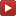 Activité de groupe : Fractionshttp://www.maths-et-tiques.fr/telech/fractions_intro.pdfPartie 1 : Notion de fraction (Rappels)1) Partage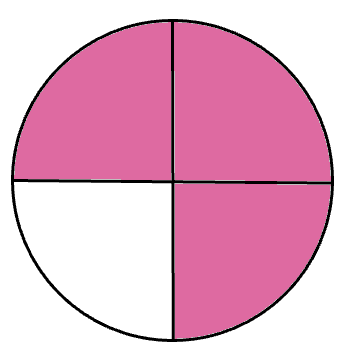 Ce gâteau est partagé en 4 parts ÉGALES.Je mange…	3 parts sur 4	    		les 3 quarts		les  Vocabulaire :      Une fraction =   	2) Demi-droite graduéeExemple :On peut représenter la fraction  sur une droite graduée. Pour cela, on partage l’unité en quatre morceaux.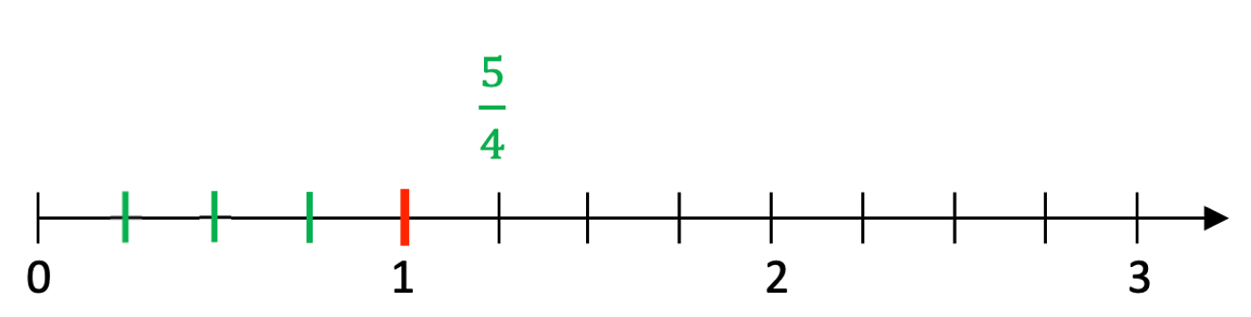 Méthode : Placer une fraction sur une demi-droite graduée Vidéo https://youtu.be/IdQhhA3s140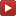 Placer sur une droite graduée, les fractions suivantes :  CorrectionPour placer les fractions  et , on utilise les graduations partageant l’unité en quatre.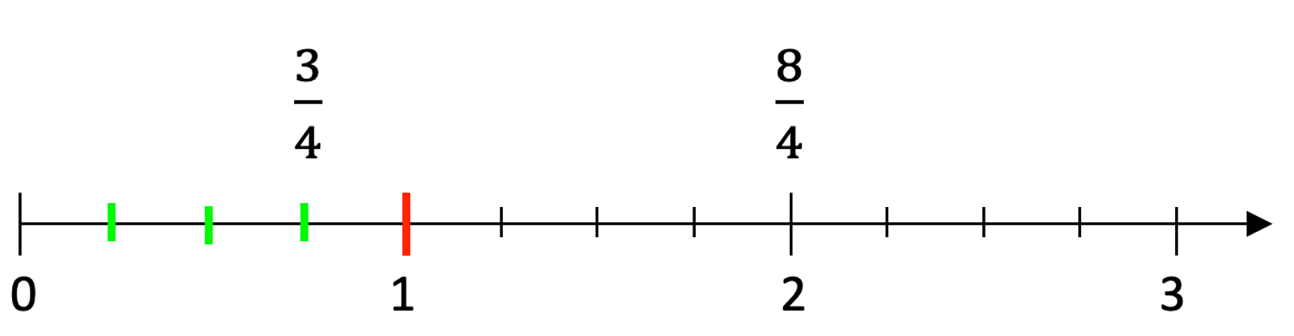 Pour placer les fractions  et , on utilise les graduations partageant l’unité en huit.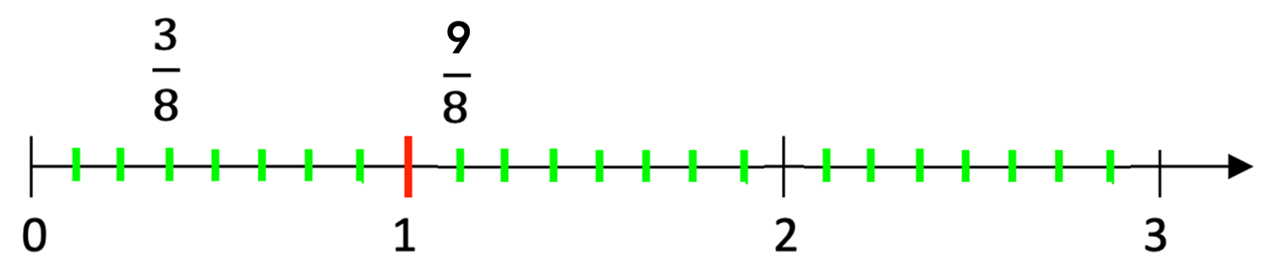 Pour placer la fraction  , on utilise les graduations partageant l’unité en deux.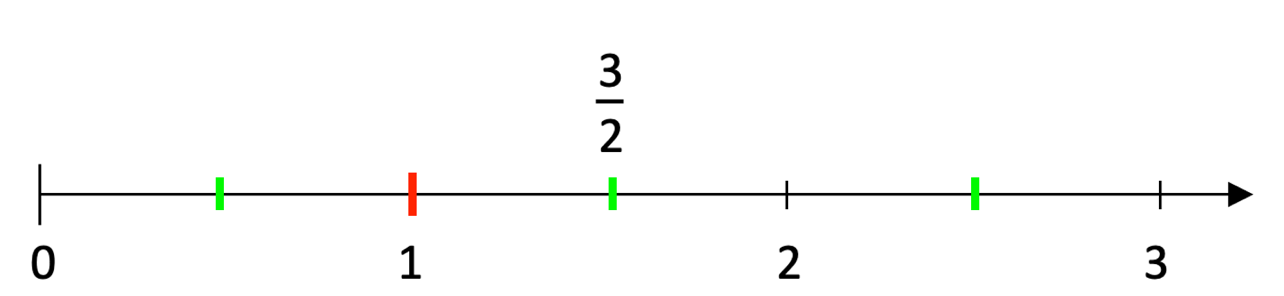 3) Forme décimaleExemples :La fraction  est aussi un nombre que l’on peut écrire sous forme décimale. En effet :  = 5 : 4 = 1,25️ Attention : Certaines fractions ne possèdent pas d’écriture décimale.Par exemple :  = 0,333333… Mais on peut toujours en donner une valeur approchée :  ≈ 0,33 A l’inverse, il est toujours possible de donner une écriture fractionnaire d’un nombre décimal.Par exemple :2,8 = 	3,65 = 	   4,001 = Remarque : Sous forme décimale, certaines fractions sont des entiers. Par exemple :   ou encore :       ,   .Partie 2 : Fractions égales	1) Plusieurs écritures pour une même fractionLes trois parts bleu, verte et rouge représentent des surfaces égales.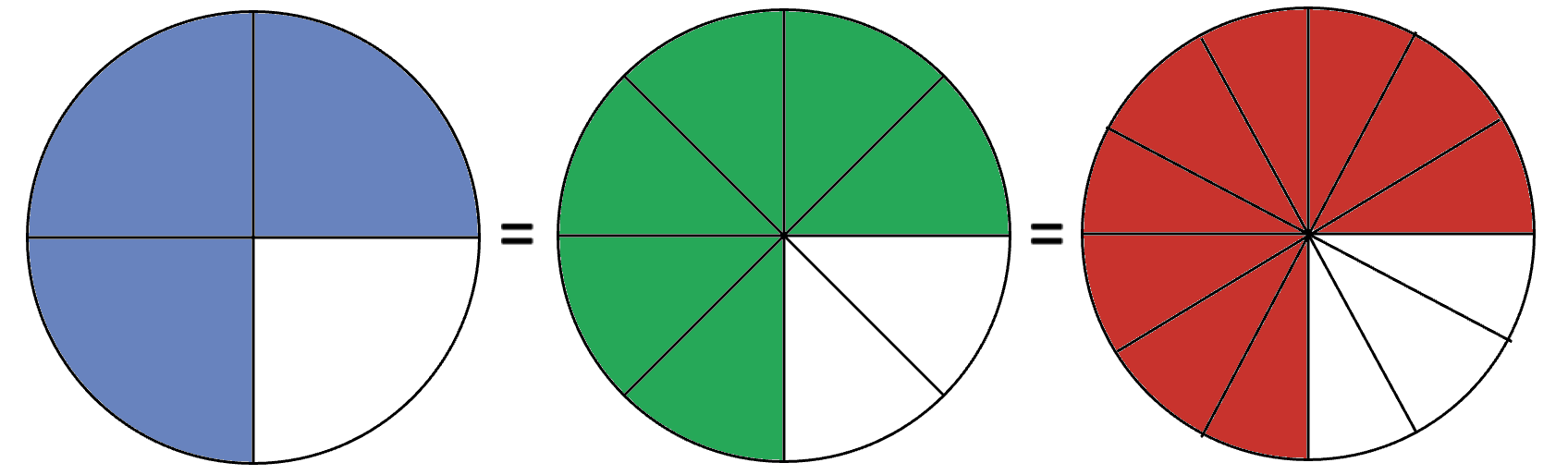 Traduction avec des fractions :Propriété : On ne change pas une fraction lorsqu’on multiplie son numérateur et son dénominateur par un même nombre.Méthode : Trouver des fractions égales Vidéo https://youtu.be/I7orbsqxB9UPour chacune des fractions suivantes, trouver 2 fractions égales :    ;  ; .Correction️ Cette règle ne s’applique pas à l’addition et à la soustraction.En effet :   = 0,75  et    0,9Méthode : Modifier l’écriture d’une fraction Vidéo https://youtu.be/Ate81v_xUiY Vidéo https://youtu.be/6AiX2DuI03QCompléter les égalités :   a)           b)            c)  Correctiona) Au dénominateur : on passe de 7 à 42 en multipliant par 6.Au numérateur : on fait de même, ainsi 5  = 30. Et donc : b)  Au numérateur : on passe de 9 à 45 en multipliant par 5.Au dénominateur : on fait de même, ainsi 5  = 25. Et donc : c)  Au numérateur : on passe de 9 à 27 en multipliant par 3.Au dénominateur : on fait de même, ainsi 7  = 21. Et donc : 	2) Simplification de fraction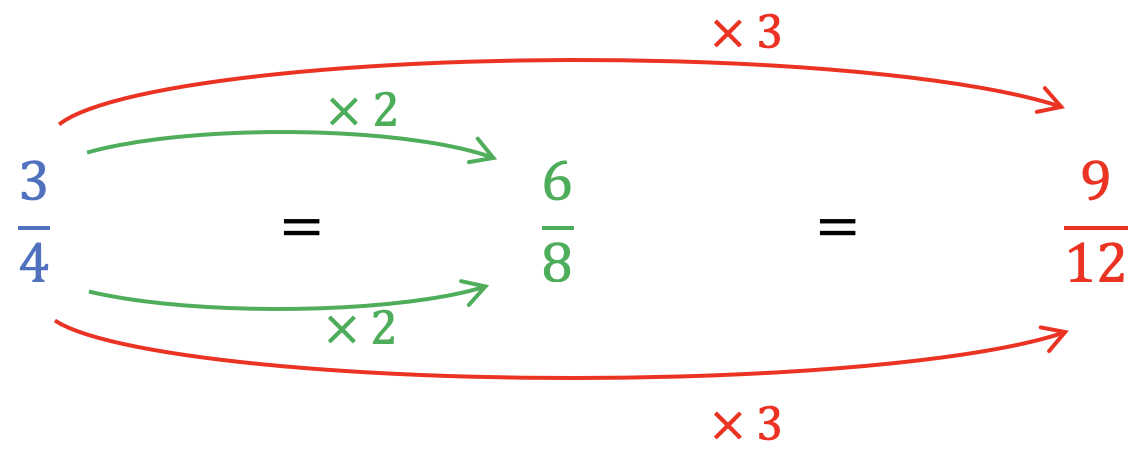 On a vu plus haut que :   On a alors :Propriété : On ne change pas une fraction lorsqu’on divise son numérateur et son dénominateur par un même nombre.Méthode : Simplifier une fraction Vidéo https://youtu.be/6ce96Tze9nISimplifier de même les fractions suivantes :  ;    ;    ;    ;    ;  .   Correction49 et 63 appartiennent à une même table de multiplication : la table de 7. 7 est donc un diviseur commun au numérateur et au dénominateur.On peut donc diviser le numérateur et le dénominateur par 7.On cherche de même pour les autres fractions un diviseur commun au numérateur et au dénominateur.Remarque : Pour simplifier, on peut également décomposer le numérateur et le dénominateur en produit (voir chapitre Arithmétique – Partie 3).Par exemple :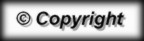 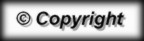 